Контрольная работа № 4 «Прибыль и рентабельность» вариант № 4Даны показатели:Рентабельность производства  25%Реализованная продукция в оптовых ценах предприятия 1750 млн. руб.Фондоотдача 1,75 руб./руб.  Затраты на 1 рубль реализованной продукции 0,80 руб.Определить следующие показатели:Себестоимость реализованной продукции млн. руб. в годОсновные фонды, млн. руб.Оборотные средства, млн. руб.Скорость оборота оборотных средств, оборотов в годПрибыль от реализации, млн. руб.Примечания:      Принять, что объемы валовой, товарной и реализованной продукции равныВсе оборотные средства - нормируемые.Точность расчетов - до сотыхРешение:Себестоимость реализованной продукции млн. руб. в год 1750*0,8=1400,00 млн. руб.По условию задачи  затраты на 1 рубль реализованной продукции 0,80 руб. или тоже самое, что затраты составляют 80% в одном рубле реализованной продукции, поэтому рассчитываем себестоимость так.Основные фонды1750/1,75=1000,00 млн. руб.Находим их из формулы фондоотдачи 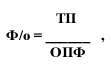 Где ТП - Реализованная продукция в оптовых ценах предприятия,  млн. руб.;       ОПФ – Стоимость основных фондов, млн. руб.Оборотные средства    (определяем из формулы см. ниже)а) сначала определяем прибыль как разность между реализованной продукцией в оптовых ценах предприятия и себестоимостью реализованной продукции:1750-1400=350,00 млн. руб.б) определяем общую сумму основных и оборотных средств  (знаменатель в формуле)350/0,25=1400,00 млн. руб.б) теперь определяем оборотные средства, т.е. из  общей суммы основных и оборотных средств вычитаем основные: 1400-1000=400,00 млн. руб.Находим их из формулы рентабельности производства 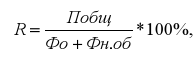 Где Побщ – прибыль, млн. руб.;        Фо – основные фонды, млн. руб.;        Фн.об - оборотные средства – нормируемые, млн. руб.Скорость оборота оборотных средствНаходим по формуле 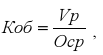 Где Vp – Реализованная продукция в оптовых ценах предприятия, млн. руб.;        Оср – Оборотные средства, млн. руб.1750/400= 4,37 оборотов в годПрибыль от реализацииПрибыль рассчитывается как разность между реализованной продукцией в оптовых ценах предприятия и себестоимостью реализованной продукции, поэтому:1750-1400= 350 млн. руб.Список использованных источников: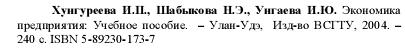 